П О С Т А Н О В Л Е Н И Еот __________№______ г. МайкопО внесении изменений в Административный регламент Администрации муниципального образования «Город Майкоп» по предоставлению муниципальной услуги «Постановка граждан на учет в качестве нуждающихся в жилых помещениях»В соответствии с Федеральным законом от 27.07.2010 № 210-ФЗ «Об организации предоставления государственных и муниципальных услуг», п о с т а н о в л я ю:Внести изменения в Административный регламент Администрации муниципального образования «Город Майкоп» по предоставлению муниципальной услуги «Постановка граждан на учет в качестве нуждающихся в жилых помещениях», утвержденный постановлением Администрации муниципального образования «Город Майкоп» от 30.11.2011 № 812 (в редакции постановления Администрации муниципального образования «Город Майкоп» от 03.08.2016 № 656) следующие изменения:Пп.1 части 9 п. 2.6. изложить в следующей редакции: «адресная справка, выданная Управлением по вопросам миграции МВД по Республике Адыгея» (Комитет по управлению имуществом муниципального образования «Город Майкоп» в рамках межведомственного информационного взаимодействия).Пп.2 части 9 п. 2.6. изложить в следующей редакции: «выписка из Единого государственного реестра недвижимости, выданная уполномоченным Правительством Российской Федерации федеральным органом  исполнительной власти и его территориальными органами,  о правах отдельного лица на имеющиеся (имевшиеся) объекты недвижимости»; Абзац 2 части 4 п.2.6. изложить в следующей редакции: «выписка  из Единого государственного реестра недвижимости, выданная уполномоченным Правительством Российской Федерации федеральным органом  исполнительной власти и его территориальными органами,  о правах отдельного лица на имеющиеся (имевшиеся) объекты недвижимости, в отношении заявителя и членов его семьи».Опубликовать настоящее постановление в газете «Майкопские новости» и разместить на официальном сайте Администрации муниципального образования «Город Майкоп».Настоящее постановление вступает в силу со дня его подписания и распространяется на правоотношения, возникшие с 01.01.2017.Глава муниципального образования «Город Майкоп»                                                                          А.В. НаролинАдминистрация  муниципального 
образования «Город Майкоп»Республики Адыгея 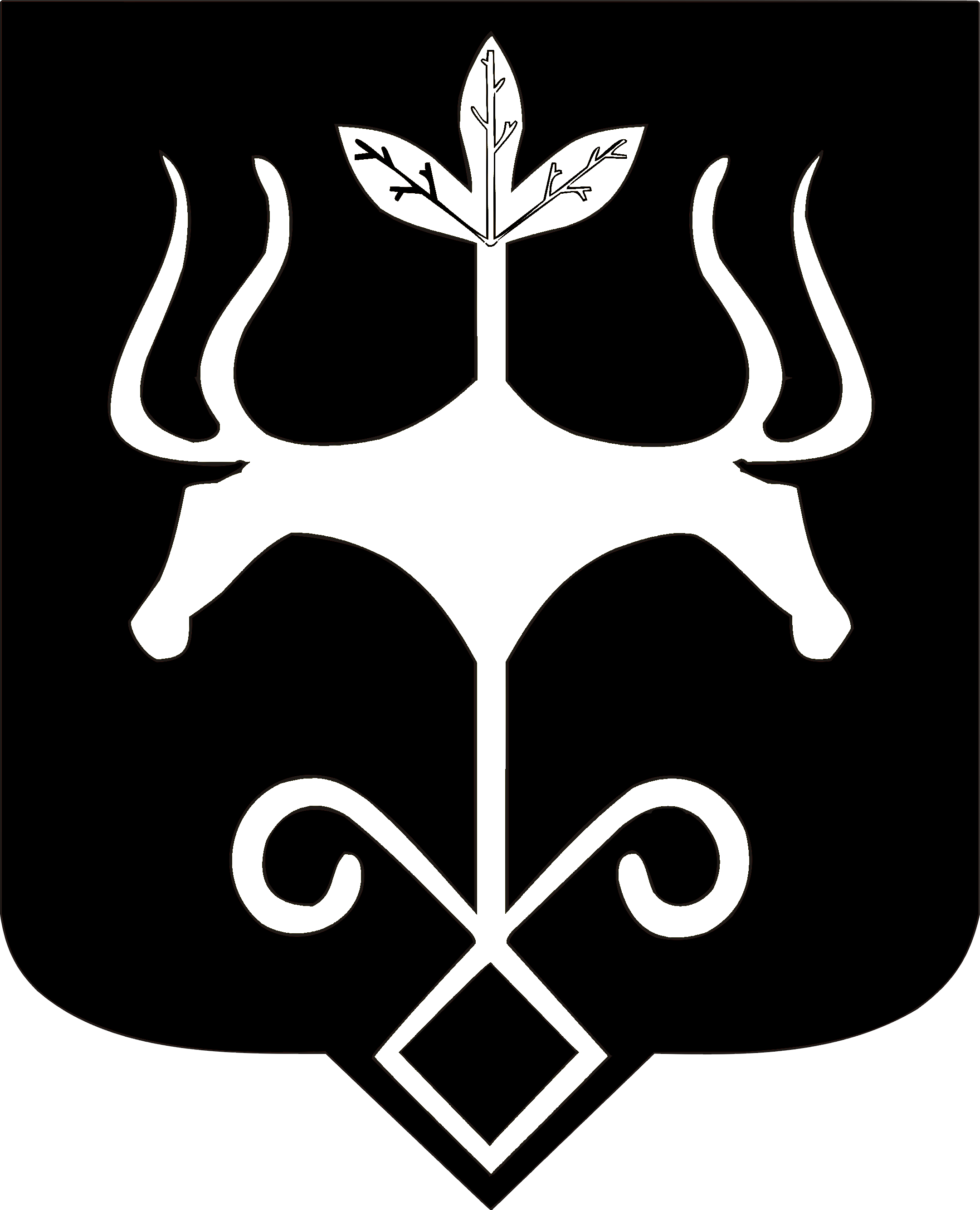 Адыгэ Республикэммуниципальнэ образованиеу 
«Къалэу Мыекъуапэ» и Администрацие